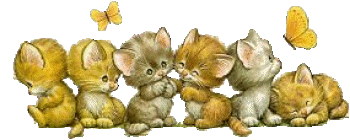 JÍDELNÍČEK ZŠ MŠEC 22. 6. – 26. 6. 2020 Pondělí         Polévka: zeleninový vývar s kuskusem (9) 22. 6.             Hl. jídlo: čočkový salát, pečivo (1a,1b,7,9)…………………………………………………………………………………………………………………………………………… Úterý          Polévka: zelňačka (1a,7) 23. 6.          Hl. jídlo: grilované kuřecí stehno, opečené brambory, zelenina (7)…………………………………………………………………………………………………………………………………………… Středa         Polévka: hovězí vývar s nudlemi (9)  24. 6.          Hl. jídlo: hovězí maso na zázvoru, rýže (1a,7)                                 ……………………………………………………………………………………………………………………………………………Čtvrtek        Polévka: gulášová (1a) 25. 6.           Hl. jídlo: čevabčiči, brambory, obloha (1a,7)……………………………………………………………………………………………………………………………………………Pátek:        Polévka: kuřecí vývar s bulgurem (9)26. 6.          Hl. jídlo: kuře na paprice, těstoviny (1a,7)……………………………………………………………………………………………………………………………………………Obsahuje alergeny: viz pokrmZměna jídelníčku vyhrazena!Přejeme dobrou chuť!Strava je určena k okamžité spotřebě!